MADONAS NOVADA PAŠVALDĪBA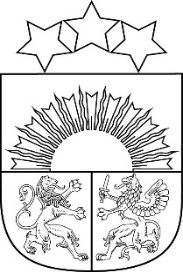 Reģ. Nr. Saieta laukums 1, Madona, Madonas novads, LV-4801 t. , e-pasts: pasts@madona.lv MadonāAPSTIPRINĀTIar Madonas novada pašvaldības domes23.08.2022. lēmumu Nr. 524(protokols Nr. 18, 47. p)Madonas novada pašvaldības saistošie noteikumi Nr. 30“Par Madonas novada pašvaldības 2021. gada 21. septembra saistošo noteikumu Nr. 6 “Par atbalstu ēdināšanas izdevumu segšanai attālinātā mācību procesa vai karantīnas laikā” atzīšanu par spēku zaudējušiem”Izdoti saskaņā arlikuma “Par pašvaldībām”41. panta pirmās daļas 1. punktuAtzīt par spēku zaudējušiem Madonas novada pašvaldības 2021. gada 21. septembra saistošos noteikumus Nr. 6 “Par atbalstu ēdināšanas izdevumu segšanai attālinātā mācību procesa vai karantīnas laikā” (ar grozījumiem, kas izdarīti ar Madonas novada pašvaldības 2021. gada 28. oktobra saistošajiem noteikumiem Nr.14).		Domes priekšsēdētājs					A.Lungevičs